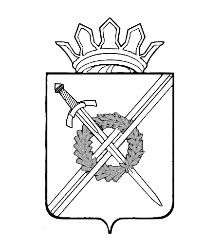 РОССИЙСКАЯ ФЕДЕРАЦИЯКемеровская областьТяжинский муниципальный районадминистрация Тяжинскогогородского поселенияПОСТАНОВЛЕНИЕот  31.12.2014г. № 27-пО внесении изменений в Постановление администрации Тяжинского городского поселения от 09.12.2013г. № 35-п «Об утверждении муниципальных программ Тяжинского городского поселения на 2014 год и на плановый период 2015 и 2016 годов»1. Внести в Постановление администрации Тяжинского городского поселения от 09.12.2013г. № 35-п «Об утверждении муниципальных программ Тяжинского городского поселения на 2014 год и на плановый период 2015 и 2016 годов» следующие изменения:1.1. Приложение № 1 к Постановлению администрации Тяжинского городского поселения от 09.12.2013г. № 35-п «Об утверждении муниципальных программ Тяжинского городского поселения на 2014 год и на плановый период 2015 и 2016 годов» изложить в новой редакции согласно приложению № 1 к настоящему постановлению.1.2. Приложение № 2 к Постановлению администрации Тяжинского городского поселения от 09.12.2013г. № 35-п «Об утверждении муниципальных программ Тяжинского городского поселения на 2014 год и на плановый период 2015 и 2016 годов» изложить в новой редакции согласно приложению № 2 к настоящему постановлению.2. Настоящее постановление подлежит официальному обнародованию и вступает в силу в день его обнародования.3. Контроль за исполнением настоящего постановления оставляю за собой. глава Тяжинского городского поселения		                           А.Н. Чайка Приложение № 1к постановлению администрации Тяжинского городского поселения от 31.12.2014 г № 27-пО внесении изменений в Постановление администрации Тяжинского городского поселения от 09.12.2013г. № 35-п «Об утверждении муниципальных программ Тяжинского городского поселения на 2014 год и на плановый период 2015 и 2016 годов»Муниципальная программа«Жилищно-коммунальный и дорожный комплекс, энергосбережение и повышение энергоэффективности Тяжинского городского поселения»на 2014 год и на плановый период 2015 и 2016 годовпгт Тяжинский – 2013ПаспортМуниципальной программы«Жилищно-коммунальный и дорожный комплекс, энергосбережение и повышение энергоэффективности Тяжинского городского поселения»на 2014 год и на плановый период 2015 и 2016 годовСодержание проблемы и необходимости ее решения программными методамиВажнейшим аспектом в реализации данной программы является обеспечение комфортного и безопасного проживания граждан, формирование современной инфраструктуры и благоустройство мест общего пользования территории поселения.В настоящее время в целом деятельность коммунального комплекса Кемеровской области характеризуется низким качеством предоставления коммунальных услуг, неэффективным использованием природных ресурсов, загрязнением окружающей среды.Кризисное состояние жилищно-коммунального комплекса обусловлено его дотационностью и неудовлетворительным финансовым положением, высокой затратностью, отсутствием экономических стимулов снижения издержек на производство жилищно-коммунальных услуг, низкой платежеспособностью населения и, как следствие, высокой степенью износа основных фондов, которая привела к ухудшению качества жизни.Сеть муниципальных автомобильных дорог местного значения в настоящее время не в полной мере соответствует социально-экономическим потребностям поселения. Увеличение парка транспортных средств и интенсивности движения автотранспорта при ограниченных финансовых возможностях бюджета поселения привели к накоплению объемов отложенного ремонта и содержания автомобильных дорог, что выражается в ухудшении условий движения и существенном снижении потребительских свойств дорог.Настоящая Программа направлена на решение вышеуказанных проблем, на повышение уровня благоустройства поселения, улучшение качества автомобильных дорог. Комплексное решение данных вопросов окажет положительный эффект на санитарно-эпидемиологическую обстановку, предотвратит угрозу жизни и безопасности граждан, будет способствовать повышению уровня их комфортного проживания.Цели и задачи ПрограммыЦелью Программы является создание условий для приведения коммунальной инфраструктуры в соответствие со стандартами качества, обеспечивающими комфортные условия проживания населения Тяжинского городского поселения, повышение уровня благоустройства и санитарного состояния Тяжинского городского поселения.Для достижения поставленных целей предполагается решить следующие задачи:модернизация объектов коммунальной инфраструктуры с целью снижения износа;выполнение в необходимом объеме ремонта и увеличение срока службы и эксплуатации объектов жилищного фонда с применением современных материалов и технологий;улучшение технического состояния существующей улично-дорожной сети и автомобильных дорог местного значения;активизация работы по благоустройству Тяжинского городского поселения.Перечень подпрограмм  муниципальной программыПрограммные мероприятия сформированы по 4 подпрограммам:1. Подпрограмма «Модернизация объектов коммунальной инфраструктуры и поддержка жилищно-коммунального хозяйства»;2. Подпрограмма «Капитальный и текущий ремонт муниципального жилого фонда»;3. Подпрограмма «Дорожное хозяйство»;4. Подпрограмма «Благоустройство Тяжинского городского поселения».Сроки и этапы реализации программыСрок реализации Программы – 2014-2016 годы.5. Ресурсное обеспечение реализации муниципальной программы Тяжинского городского поселения«Жилищно-коммунальный и дорожный комплекс, энергосбережение и повышение энергоэффективностиТяжинского городского поселения» на 2014 год и на плановый период 2015 и 2016 годов6. Сведения о планируемых значениях целевых показателей (индикаторов) муниципальной программы7. Критерии и методика оценки эффективности реализации Программы	Для оценки эффективности реализации Программы применяются целевые индикаторы, определенные в п. 7 Программы.	Критериями оценки эффективности реализации муниципальной программы являются:	- степень достижения заявленных целевых индикаторов;- абсолютные и относительные отклонения достигнутых значений целевых индикаторов от плановых значений;- динамика целевых индикаторов Программы.Оценка эффективности реализации программы осуществляется в соответствии с методикой, утвержденной постановлением администрации Тяжинского городского поселения от 18 ноября 2013 года № 32-п «Об утверждении Положения о муниципальных программах Тяжинского городского поселения».Приложение № 2к постановлению администрации Тяжинского городского поселения от 31.12.2014 г № 27-пО внесении изменений в Постановление администрации Тяжинского городского поселения от 09.12.2013г. № 35-п «Об утверждении муниципальных программ Тяжинского городского поселения на 2014 год и на плановый период 2015 и 2016 годов»Муниципальная программа«Предупреждение и ликвидация чрезвычайных ситуаций на территории Тяжинского городского поселения» на 2014 год и на плановый период 2015 и 2016 годовпгт Тяжинский – 2013ПаспортМуниципальной программы«Предупреждение и ликвидация чрезвычайных ситуаций на территории Тяжинского городского поселения»на 2014 год и на плановый период 2015 и 2016 годовСодержание проблемы и необходимости ее решения программными методамиВажным условием устойчивого развития поселения является обеспечение безопасности его жизнедеятельности - создание условий для безопасной жизни личности, семьи, общества.Безопасность жизни в поселении является одной из важнейших характеристик городской среды и оказывает существенное влияние на качество жизни населения.В последние годы на первый план выходят проблемы, связанные с преодолением различных кризисных явлений, возникающих по мере развития общества. Обусловлено это, прежде всего, ростом количества чрезвычайных ситуаций природного и техногенного характера, приводящих к людским потерям и значительному материальному ущербу.Сегодня, в соответствии с действующим законодательством перед органами местного управления стоит задача координации и концентрации всех усилий на территории поселения для создания безопасной среды, исполнения возложенных задач и полномочий в области ГО, защиты населения и территории от ЧС, обеспечения первичных мер пожарной безопасности.Настоящая Программа направлена на создание условий для уменьшения рисков чрезвычайных ситуаций, реализацию превентивных мер по их ликвидации, а также мероприятий по снижению возможного ущерба.Принятие неотложных организационных и перспективных практических решений и мер в этой области позволит снизить социальную напряженность, сохранить экономический потенциал, придаст больше уверенности жителям в своей безопасности и защищенности.Выполнение мероприятий Программы позволит снизить риски возникновения чрезвычайных ситуаций, гибель людей и материальные потери на территории поселения, обеспечить комплекс услуг на территории поселения по предупреждению чрезвычайных ситуаций и оказанию спасателями своевременной помощи.Цели и задачи ПрограммыОсновными целями Программы являются снижение рисков и смягчение последствий чрезвычайных ситуаций, повышение безопасности населения и защищенности критически важных объектов от угроз природного и техногенного характераОсновными задачами Программы являются:Повышение роли и эффективности работы органов местного самоуправления в решении задач по предупреждению и ликвидации чрезвычайных ситуаций природного и техногенного характера, надежности защиты населения и территории городского поселения от ЧС.Совершенствование организации предупреждения ЧС, снижение числа погибших (пострадавших) от поражающих факторов возможных ЧС.Обеспечение проведения комплекса мероприятий по обеспечению первичных мер пожарной безопасности на территории Тяжинского городского поселения.Повышение готовности сил и средств к проведению аварийно-спасательных и других неотложных работ в случае возникновения ЧС природного и техногенного характера.Повышение ответственности должностных лиц предприятий, организаций и учреждений за выполнение мероприятий по защите населения и территорий муниципального образования от ЧС природного и техногенного характера.Разработка комплекса мер по обеспечению защищенности муниципальных объектов с массовым пребыванием людей. Система программных мероприятийВ рамках Программы предполагается осуществить комплекс взаимоувязанных и скоординированных во времени мероприятий:- защита населения и территории от чрезвычайных ситуаций природного и техногенного характера, гражданская оборона;- обеспечение пожарной безопасности;- профилактика и подготовка к тушению лесных пожаров;- мероприятия по профилактике терроризма и экстремизма.Сроки и этапы реализации программыСрок реализации Программы – 2014-2016 годы.Ресурсное обеспечение реализации муниципальной программы Тяжинского городского поселения«Предупреждение и ликвидация чрезвычайных ситуаций на территории Тяжинского городского поселения»на 2014 год и на плановый период 2015 и 2016 годов6. Сведения о планируемых значениях целевых показателей (индикаторов) муниципальной программы7. Критерии и методика оценки эффективности реализации ПрограммыДля оценки эффективности реализации Программы применяются целевые индикаторы, определенные в п. 7 Программы.Критериями оценки эффективности реализации муниципальной программы являются:- степень достижения заявленных целевых индикаторов;- абсолютные и относительные отклонения достигнутых значений целевых индикаторов от плановых значений;- динамика целевых индикаторов Программы.Оценка эффективности реализации программы осуществляется в соответствии с методикой, утвержденной постановлением администрации Тяжинского городского поселения от 18 ноября 2013 года № 32-п «Об утверждении Положения о муниципальных программах Тяжинского городского поселения».Наименование муниципальной программыМуниципальная программа «Жилищно-коммунальный и дорожный комплекс, энергосбережение и повышение энергоэффективности Тяжинского городского поселения» на 2014 год и на плановый период 2015 и 2016 годов (далее – Программа) Директор ПрограммыЗаместитель главы Тяжинского городского поселенияИсполнительПрограммыадминистрация Тяжинского городского поселенияЦели ПрограммыСоздание условий для приведения коммунальной инфраструктуры в соответствие со стандартами качества, обеспечивающими комфортные условия проживания населения Тяжинского городского поселения;повышение уровня благоустройства и санитарного состояния Тяжинского городского поселенияЗадачи Программымодернизация объектов коммунальной инфраструктуры с целью снижения износа;выполнение в необходимом объеме ремонта и увеличение срока службы и эксплуатации объектов жилищного фонда с применением современных материалов и технологий; улучшение технического состояния существующей улично-дорожной сети и автомобильных дорог местного значения;активизация работы по благоустройству Тяжинского городского поселенияСрок реализации Программы2014-2016 годыОбъем и источники финансирования Программы79502,58472 тыс. рублей – средства бюджета Тяжинского городского поселения, в том числе по годам:2014 – 59914,58472 тыс. руб.2015 – 9878 тыс. руб.2016 – 9710 тыс. руб.Ожидаемые конечные результаты реализации ПрограммыПовышение потребительских свойств коммунальной инфраструктуры и поддержка жилищно-коммунального и дорожного хозяйства;сохранение муниципального жилищного фонда в состоянии, пригодном для проживания;повышение качества улично-дорожной сети;улучшение санитарного и экологического состояния природной городской среды.Наименование муниципальной программы, подпрограммы, мероприятияИсточник финансиро-ванияОбъем финансовых ресурсов, тыс. рублейОбъем финансовых ресурсов, тыс. рублейОбъем финансовых ресурсов, тыс. рублейНаименование муниципальной программы, подпрограммы, мероприятияИсточник финансиро-вания2014 год2015 год2016 год1Муниципальная программа Тяжинского городского поселения «Жилищно-коммунальный и дорожный комплекс, энергосбережение и повышение энергоэффективности Тяжинского городского поселения» на 2014 год и на плановый период 2015 и 2016 годовБюджет Тяжинского городского поселения59914,58472987897101.1Подпрограмма «Модернизация объектов коммунальной инфраструктуры и поддержка жилищно-коммунального хозяйства» муниципальной программы Тяжинского городского поселения «Жилищно-коммунальный и дорожный комплекс, энергосбережение и повышение энергоэффективности Тяжинского городского поселения»Бюджет Тяжинского городского поселения48813,73936001.1.1Строительство, реконструкция и монтаж объектов систем водоснабжения и водоотведения в рамках подпрограммы «Модернизация объектов коммунальной инфраструктуры и поддержка жилищно-коммунального хозяйства» муниципальной программы Тяжинского городского поселения «Жилищно-коммунальный и дорожный комплекс, энергосбережение и повышение энергоэффективности Тяжинского городского поселения»Бюджет Тяжинского городского поселения749,39511001.1.2Возмещение части затрат в связи с применением регулируемых цен за предоставленные услуги по обеспечению углем населения Тяжинского городского поселения в рамках подпрограммы «Модернизация объектов коммунальной инфраструктуры и поддержка жилищно-коммунального хозяйства» муниципальной программы Тяжинского городского поселения «Жилищно-коммунальный и дорожный комплекс, энергосбережение и повышение энергоэффективности Тяжинского городского поселения»Бюджет Тяжинского городского поселения10263,02628001.1.3Возмещение части затрат в связи с применением регулируемых цен за предоставленные услуги по водоснабжению и водоотведению населения Тяжинского городского поселения в рамках подпрограммы «Модернизация объектов коммунальной инфраструктуры и поддержка жилищно-коммунального хозяйства» муниципальной программы Тяжинского городского поселения «Жилищно-коммунальный и дорожный комплекс, энергосбережение и повышение энергоэффективности Тяжинского городского поселения»Бюджет Тяжинского городского поселения2646,50658001.1.4Возмещение части затрат в связи с применением регулируемых цен за предоставленные услуги по теплоснабжению и горячему водоснабжению населения Тяжинского городского поселения в рамках подпрограммы «Модернизация объектов коммунальной инфраструктуры и поддержка жилищно-коммунального хозяйства» муниципальной программы Тяжинского городского поселения «Жилищно-коммунальный и дорожный комплекс, энергосбережение и повышение энергоэффективности Тяжинского городского поселения»Бюджет Тяжинского городского поселения32486,2581001.1.5Возмещение части затрат в связи с применением регулируемых цен за предоставленные услуги по газоснабжению населения Тяжинского городского поселения в рамках подпрограммы «Модернизация объектов коммунальной инфраструктуры и поддержка жилищно-коммунального хозяйства» муниципальной программы Тяжинского городского поселения «Жилищно-коммунальный и дорожный комплекс, энергосбережение и повышение энергоэффективности Тяжинского городского поселения»Бюджет Тяжинского городского поселения1818,32350001.1.6Возмещение части затрат в связи с применением регулируемых цен за предоставленные прочие жилищно-коммунальные услуги населению Тяжинского городского поселения в рамках подпрограммы «Модернизация объектов коммунальной инфраструктуры и поддержка жилищно-коммунального хозяйства» муниципальной программы Тяжинского городского поселения «Жилищно-коммунальный и дорожный комплекс, энергосбережение и повышение энергоэффективности Тяжинского городского поселения»Бюджет Тяжинского городского поселения850,22979001.2Подпрограмма «Капитальный и текущий ремонт муниципального жилого фонда» муниципальной программы Тяжинского городского поселения «Жилищно-коммунальный и дорожный комплекс, энергосбережение и повышение энергоэффективности Тяжинского городского поселения»Бюджет Тяжинского городского поселения651,85829001.2.1Обеспечение мероприятий по капитальному ремонту муниципального жилого фонда в рамках подпрограммы «Капитальный и текущий ремонт муниципального жилого фонда» муниципальной программы Тяжинского городского поселения «Жилищно-коммунальный и дорожный комплекс, энергосбережение и повышение энергоэффективности Тяжинского городского поселения»Бюджет Тяжинского городского поселения627,13629001.2.2Проведение ремонта жилищного фонда участников Великой Отечественной войны и вдов участников  Великой Отечественной войны  в рамках подпрограммы «Капитальный и текущий ремонт муниципального жилого фонда» муниципальной программы Тяжинского городского поселения «Жилищно-коммунальный и дорожный комплекс, энергосбережение и повышение энергоэффективности Тяжинского городского поселения»Бюджет Тяжинского городского поселения24,722001.3Подпрограмма «Дорожное хозяйство» муниципальной программы Тяжинского городского поселения «Жилищно-коммунальный и дорожный комплекс, энергосбережение и повышение энергоэффективности Тяжинского городского поселения»     Бюджет Тяжинского городского поселения3352,085311732011.3.1Капитальный ремонт, ремонт и содержание автомобильных дорог общего пользования за счет средств дорожного фонда в рамках подпрограммы «Дорожное хозяйство» муниципальной программы Тяжинского городского поселения «Жилищно-коммунальный и дорожный комплекс, энергосбережение и повышение энергоэффективности Тяжинского городского поселения»     Бюджет Тяжинского городского поселения2233,27009271728011.3.2Капитальный ремонт, ремонт и содержание автомобильных дорог общего пользования в рамках подпрограммы "Дорожное хозяйство" муниципальной программы Тяжинского городского поселения "Жилищно-коммунальный и дорожный комплекс, энергосбережение и повышение энергоэффективности Тяжинского городского поселения"Бюджет Тяжинского городского поселения1118,81491001.3.3Капитальный ремонт и ремонт дворовых территорий многоквартирных домов, проездов к дворовым территориям многоквартирных домов населенных пунктов за счет средств дорожного фонда в рамках подпрограммы «Дорожное хозяйство» муниципальной программы Тяжинского городского поселения «Жилищно-коммунальный и дорожный комплекс, энергосбережение и повышение энергоэффективности Тяжинского городского поселения»     Бюджет Тяжинского городского поселения03003001.3.4 Оформление в собственность автомобильных дорог общего пользования в рамках подпрограммы «Дорожное хозяйство» муниципальной программы Тяжинского городского поселения «Жилищно-коммунальный и дорожный комплекс, энергосбережение и повышение энергоэффективности Тяжинского городского поселения»Бюджет Тяжинского городского поселения01001001.4Подпрограмма «Благоустройство Тяжинского городского поселения» муниципальной программы Тяжинского городского поселения «Жилищно-коммунальный и дорожный комплекс, энергосбережение и повышение энергоэффективности Тяжинского городского поселения»Бюджет Тяжинского городского поселения7096,90207676165091.4.1Расходы на проведение мероприятий по содержанию территории Тяжинского городского поселения, а также по проектированию, созданию, реконструкции, капитальному ремонту, ремонту и содержанию объектов благоустройства в рамках подпрограммы «Благоустройство Тяжинского городского поселения» муниципальной программы Тяжинского городского поселения «Жилищно-коммунальный и дорожный комплекс, энергосбережение и повышение энергоэффективности Тяжинского городского поселения» Бюджет Тяжинского городского поселения2439,38965126110091.4.2 Расходы на освещение улиц в рамках подпрограммы «Благоустройство Тяжинского городского поселения» муниципальной программы Тяжинского городского поселения «Жилищно-коммунальный и дорожный комплекс, энергосбережение и повышение энергоэффективности Тяжинского городского поселения»Бюджет Тяжинского городского поселения3508,11242 400040001.4.3Расходы по организации и содержанию мест захоронения бытовых отходов в рамках подпрограммы «Благоустройство Тяжинского городского поселения» муниципальной программы Тяжинского городского поселения «Жилищно-коммунальный и дорожный комплекс, энергосбережение и повышение энергоэффективности Тяжинского городского поселения»Бюджет Тяжинского городского поселения1149,4015001500Наименование муниципальной программы, подпрограммы, мероприятияНаименование целевого показателя (индикатора)Единица измеренияПлановое значение целевого показателя (индикатора)Плановое значение целевого показателя (индикатора)Плановое значение целевого показателя (индикатора)Наименование муниципальной программы, подпрограммы, мероприятияНаименование целевого показателя (индикатора)Единица измерения2014 год2015 год2016 год1Муниципальная программа Тяжинского городского поселения «Жилищно-коммунальный и дорожный комплекс, энергосбережение и повышение энергоэффективности Тяжинского городского поселения» на 2014 год и на плановый период 2015 и 2016 годов1.1Подпрограмма «Модернизация объектов коммунальной инфраструктуры и поддержка жилищно-коммунального хозяйства» муниципальной программы Тяжинского городского поселения «Жилищно-коммунальный и дорожный комплекс, энергосбережение и повышение энергоэффективности Тяжинского городского поселения»Возмещение части затрат в связи с применением регулируемых цен за предоставленные услуги населению, монтаж объектов систем водоснабжения и водоотведениятыс. руб.48813,73936001.1.1Строительство, реконструкция и монтаж объектов систем водоснабжения и водоотведения в рамках подпрограммы «Модернизация объектов коммунальной инфраструктуры и поддержка жилищно-коммунального хозяйства» муниципальной программы Тяжинского городского поселения «Жилищно-коммунальный и дорожный комплекс, энергосбережение и повышение энергоэффективности Тяжинского городского поселения»Монтаж объектов систем водоснабжения и водоотведениятыс. руб.749,39511001.1.2Возмещение части затрат в связи с применением регулируемых цен за предоставленные услуги по обеспечению углем населения Тяжинского городского поселения в рамках подпрограммы «Модернизация объектов коммунальной инфраструктуры и поддержка жилищно-коммунального хозяйства» муниципальной программы Тяжинского городского поселения «Жилищно-коммунальный и дорожный комплекс, энергосбережение и повышение энергоэффективности Тяжинского городского поселения» Возмещение части затрат в связи с применением регулируемых цен за предоставленные услуги по обеспечению углем населениятыс. руб.10263,02628001.1.3Возмещение части затрат в связи с применением регулируемых цен за предоставленные услуги по водоснабжению и водоотведению населения Тяжинского городского поселения в рамках подпрограммы «Модернизация объектов коммунальной инфраструктуры и поддержка жилищно-коммунального хозяйства» муниципальной программы Тяжинского городского поселения «Жилищно-коммунальный и дорожный комплекс, энергосбережение и повышение энергоэффективности Тяжинского городского поселения»Возмещение части затрат в связи с применением регулируемых цен за предоставленные услуги по водоснабжению и водоотведению населениятыс. руб.2646,50658001.1.4Возмещение части затрат в связи с применением регулируемых цен за предоставленные услуги по теплоснабжению и горячему водоснабжению населения Тяжинского городского поселения в рамках подпрограммы «Модернизация объектов коммунальной инфраструктуры и поддержка жилищно-коммунального хозяйства» муниципальной программы Тяжинского городского поселения «Жилищно-коммунальный и дорожный комплекс, энергосбережение и повышение энергоэффективности Тяжинского городского поселения»Возмещение части затрат в связи с применением регулируемых цен за предоставленные услуги по теплоснабжению и горячему водоснабжению населениятыс. руб.32486,2581001.1.5Возмещение части затрат в связи с применением регулируемых цен за предоставленные услуги по газоснабжению населения Тяжинского городского поселения в рамках подпрограммы «Модернизация объектов коммунальной инфраструктуры и поддержка жилищно-коммунального хозяйства» муниципальной программы Тяжинского городского поселения «Жилищно-коммунальный и дорожный комплекс, энергосбережение и повышение энергоэффективности Тяжинского городского поселения»Возмещение части затрат в связи с применением регулируемых цен за предоставленные услуги по газоснабжению населениятыс. руб.1818,32350001.1.6Возмещение части затрат в связи с применением регулируемых цен за предоставленные прочие жилищно-коммунальные услуги населению Тяжинского городского поселения в рамках подпрограммы «Модернизация объектов коммунальной инфраструктуры и поддержка жилищно-коммунального хозяйства» муниципальной программы Тяжинского городского поселения «Жилищно-коммунальный и дорожный комплекс, энергосбережение и повышение энергоэффективности Тяжинского городского поселения»Возмещение части затрат в связи с применением регулируемых цен за предоставленные прочие жилищно-коммунальные услуги населениютыс. руб.850,22979001.2Подпрограмма «Капитальный и текущий ремонт муниципального жилого фонда» муниципальной программы Тяжинского городского поселения «Жилищно-коммунальный и дорожный комплекс, энергосбережение и повышение энергоэффективности Тяжинского городского поселения»1.2.1Обеспечение мероприятий по капитальному ремонту муниципального жилого фонда в рамках подпрограммы «Капитальный и текущий ремонт муниципального жилого фонда» муниципальной программы Тяжинского городского поселения «Жилищно-коммунальный и дорожный комплекс, энергосбережение и повышение энергоэффективности Тяжинского городского поселения»Количество квартир (домов), в которых проведен ремонтшт.3001.2.2Проведение ремонта жилищного фонда участников Великой Отечественной войны и вдов участников  Великой Отечественной войны  в рамках подпрограммы «Капитальный и текущий ремонт муниципального жилого фонда» муниципальной программы Тяжинского городского поселения «Жилищно-коммунальный и дорожный комплекс, энергосбережение и повышение энергоэффективности Тяжинского городского поселения»Количество квартир (домов), в которых проведен ремонтшт.1001.3Подпрограмма «Дорожное хозяйство» муниципальной программы Тяжинского городского поселения «Жилищно-коммунальный и дорожный комплекс, энергосбережение и повышение энергоэффективности Тяжинского городского поселения»     1.3.1Капитальный ремонт, ремонт и содержание автомобильных дорог общего пользования за счет средств дорожного фонда в рамках подпрограммы «Дорожное хозяйство» муниципальной программы Тяжинского городского поселения «Жилищно-коммунальный и дорожный комплекс, энергосбережение и повышение энергоэффективности Тяжинского городского поселения»     Содержание автомобильных дорог общего пользованиякм85,84185,84185,8411.3.1Капитальный ремонт, ремонт и содержание автомобильных дорог общего пользования за счет средств дорожного фонда в рамках подпрограммы «Дорожное хозяйство» муниципальной программы Тяжинского городского поселения «Жилищно-коммунальный и дорожный комплекс, энергосбережение и повышение энергоэффективности Тяжинского городского поселения»     Ремонт автомобильных дорог общего пользованиякм4,84,84,81.3.2Капитальный ремонт, ремонт и содержание автомобильных дорог общего пользования в рамках подпрограммы "Дорожное хозяйство" муниципальной программы Тяжинского городского поселения "Жилищно-коммунальный и дорожный комплекс, энергосбережение и повышение энергоэффективности Тяжинского городского поселения"Капитальный ремонт, ремонт и содержание автомобильных дорог общего пользованиятыс.руб.1118,81491001.3.3Капитальный ремонт и ремонт дворовых территорий многоквартирных домов, проездов к дворовым территориям многоквартирных домов населенных пунктов за счет средств дорожного фонда в рамках подпрограммы «Дорожное хозяйство» муниципальной программы Тяжинского городского поселения «Жилищно-коммунальный и дорожный комплекс, энергосбережение и повышение энергоэффективности Тяжинского городского поселения»     Ремонт дворовых территорий многоквартирных домов, проездов к дворовым территориям многоквартирных домовм20300030001.3.4 Оформление в собственность автомобильных дорог общего пользования в рамках подпрограммы «Дорожное хозяйство» муниципальной программы Тяжинского городского поселения «Жилищно-коммунальный и дорожный комплекс, энергосбережение и повышение энергоэффективности Тяжинского городского поселения»Оформление права собственности на автомобильные дороги общего пользованияпроцент от общего количества дорог поселения030301.4Подпрограмма «Благоустройство Тяжинского городского поселения» муниципальной программы Тяжинского городского поселения «Жилищно-коммунальный и дорожный комплекс, энергосбережение и повышение энергоэффективности Тяжинского городского поселения»1.4.1Расходы на проведение мероприятий по содержанию территории Тяжинского городского поселения, а также по проектированию, созданию, реконструкции, капитальному ремонту, ремонту и содержанию объектов благоустройства в рамках подпрограммы «Благоустройство Тяжинского городского поселения» муниципальной программы Тяжинского городского поселения «Жилищно-коммунальный и дорожный комплекс, энергосбережение и повышение энергоэффективности Тяжинского городского поселения» Повышение уровня благоустроенности территории поселенияпроцент2461.4.1Расходы на проведение мероприятий по содержанию территории Тяжинского городского поселения, а также по проектированию, созданию, реконструкции, капитальному ремонту, ремонту и содержанию объектов благоустройства в рамках подпрограммы «Благоустройство Тяжинского городского поселения» муниципальной программы Тяжинского городского поселения «Жилищно-коммунальный и дорожный комплекс, энергосбережение и повышение энергоэффективности Тяжинского городского поселения» Совершенствование эстетического состояния  территории поселенияпроцент57101.4.2 Расходы на освещение улиц в рамках подпрограммы «Благоустройство Тяжинского городского поселения» муниципальной программы Тяжинского городского поселения «Жилищно-коммунальный и дорожный комплекс, энергосбережение и повышение энергоэффективности Тяжинского городского поселения»Снижение энергоемкости объектов уличного освещенияпроцент1111.4.3Расходы по организации и содержанию мест захоронения бытовых отходов в рамках подпрограммы «Благоустройство Тяжинского городского поселения» муниципальной программы Тяжинского городского поселения «Жилищно-коммунальный и дорожный комплекс, энергосбережение и повышение энергоэффективности Тяжинского городского поселения»Улучшение экологической обстановки в поселении, приведение территории мест захоронения в соответствии с требованиями санитарно – эпидемиологических и экологических нормпроцент345Наименование программыМуниципальная программа «Предупреждение  и ликвидация чрезвычайных ситуаций на территории Тяжинского городского поселения» на 2014 год и на плановый период 2015 и 2016 годов (далее – Программа) Директор ПрограммыЗаместитель главы Тяжинского городского поселенияИсполнитель программыадминистрация Тяжинского городского поселенияЦели ПрограммыСнижение рисков и смягчение последствий чрезвычайных ситуаций, повышение безопасности населения и защищенности критически важных объектов от угроз природного и техногенного характераЗадачи ПрограммыПовышение роли и эффективности работы органов местного самоуправления в решении задач по предупреждению и ликвидации чрезвычайных ситуаций природного и техногенного характера, надежности защиты населения и территории городского поселения от ЧС;Совершенствование организации предупреждения ЧС, снижение числа погибших (пострадавших) от поражающих факторов возможных ЧС;Обеспечение проведения комплекса мероприятий по обеспечению первичных мер пожарной безопасности на территории Тяжинского городского поселения;Повышение готовности сил и средств к проведению аварийно-спасательных и других неотложных работ в случае возникновения ЧС природного и техногенного характера;Повышение ответственности должностных лиц предприятий, организаций и учреждений за выполнение мероприятий по защите населения и территорий муниципального образования от ЧС природного и техногенного характера;Разработка комплекса мер по обеспечению защищенности муниципальных объектов с массовым пребыванием людей. Срок реализации Программы2014-2016 годыОбъем и источники финансирования Программы428, 30246 тыс. рублей – средства бюджета Тяжинского городского поселения, в том числе по годам:2014 – 230,30246 тыс. руб.2015 – 99 тыс. руб.2016 – 99 тыс. руб.Ожидаемые конечные результаты реализации ПрограммыРеализация мероприятий Программы будет  способствовать созданию условий для  повышения безопасности населения и защищенности критически важных объектов от угроз природного и техногенного характера                                       Наименование муниципальной программы, подпрограммы, мероприятияИсточник финансированияОбъем финансовых ресурсов, тыс. рублейОбъем финансовых ресурсов, тыс. рублейОбъем финансовых ресурсов, тыс. рублейНаименование муниципальной программы, подпрограммы, мероприятияИсточник финансирования2014 год2015 год2016 год1Муниципальная программа Тяжинского городского поселения «Предупреждение и ликвидация чрезвычайных ситуаций на территории Тяжинского городского поселения» на 2014 год и на плановый период 2015 и 2016 годовБюджет Тяжинского городского поселения230,3024699991.1Защита населения и территории от чрезвычайных ситуаций природного и техногенного характера, гражданская оборона в рамках муниципальной программы Тяжинского городского поселения «Предупреждение и ликвидация чрезвычайных ситуаций на территории Тяжинского городского поселения»Бюджет Тяжинского городского поселения143,6279119191.2Обеспечение пожарной безопасности в рамках муниципальной программы Тяжинского городского поселения «Предупреждение и ликвидация чрезвычайных ситуаций на территории Тяжинского городского поселения»Бюджет Тяжинского городского поселения62,0896060601.3Профилактика и подготовка к тушению лесных пожаров в рамках муниципальной программы Тяжинского городского поселения «Предупреждение и ликвидация чрезвычайных ситуаций на территории Тяжинского городского поселения»Бюджет Тяжинского городского поселения14,6076010101.4Мероприятия по профилактике терроризма и экстремизма в рамках муниципальной программы Тяжинского городского поселения «Предупреждение и ликвидация чрезвычайных ситуаций на территории Тяжинского городского поселения»Бюджет Тяжинского городского поселения9,977351010Наименование муниципальной программы, подпрограммы, мероприятияНаименование целевого показателя (индикатора)Едини-ца измере-нияПлановое значение целевого показателя (индикатора)Плановое значение целевого показателя (индикатора)Плановое значение целевого показателя (индикатора)Наименование муниципальной программы, подпрограммы, мероприятияНаименование целевого показателя (индикатора)Едини-ца измере-ния2014 год2015 год2016 год1Муниципальная программа Тяжинского городского поселения «Предупреждение и ликвидация чрезвычайных ситуаций на территории Тяжинского городского поселения» на 2014 год и на плановый период 2015 и 2016 годов1.1.Защита населения и территории от чрезвычайных ситуаций природного и техногенного характера, гражданская оборона в рамках муниципальной программы Тяжинского городского поселения «Предупреждение и ликвидация чрезвычайных ситуаций на территории Тяжинского городского поселения»Организация работ по проведению мероприятий, направленных на предупреждение чрезвычайных ситуаций природного и техногенного характера на территории Тяжинского городского поселениятыс. руб. 143,6279119191.2Обеспечение пожарной безопасности в рамках муниципальной программы Тяжинского городского поселения «Предупреждение и ликвидация чрезвычайных ситуаций на территории Тяжинского городского поселения»Организация работ по обеспечению первичных мер пожарной безопасности на территории Тяжинского городского поселениятыс. руб.32,0896030301.2Обеспечение пожарной безопасности в рамках муниципальной программы Тяжинского городского поселения «Предупреждение и ликвидация чрезвычайных ситуаций на территории Тяжинского городского поселения»Обеспечение инвентарем и оборудованием пожаротушениятыс. руб.3030301.3Профилактика и подготовка к тушению лесных пожаров в рамках муниципальной программы Тяжинского городского поселения «Предупреждение и ликвидация чрезвычайных ситуаций на территории Тяжинского городского поселения»Профилактика лесных пожаров и организация противопожарной пропагандытыс. руб.14,6076010101.4Мероприятия по профилактике терроризма и экстремизма в рамках муниципальной программы Тяжинского городского поселения «Предупреждение и ликвидация чрезвычайных ситуаций на территории Тяжинского городского поселения»Организация работ по проведению мероприятий по профилактике терроризма и экстремизма на территории Тяжинского городского поселениятыс. руб.9,977351010